FREESIC - 2014Luxembourg FREESIC Final Field Test, 5th June 2014INFORMATION PACK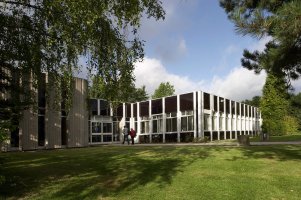 Project Final Review DayArrivals 9:00am till 9:20amCommencing 9:30amLunch will be providedVenue:University of LuxembourgCampus Kirchberg  Faculty of Science, Technology and Communication,                Salle Paul Feidert6, rue Coudenhove-Kalergi
L-1359 Luxembourg-Kirchberg
T.++352 46 66 44 5000http://wwwen.uni.lu/fstc/contact_and_access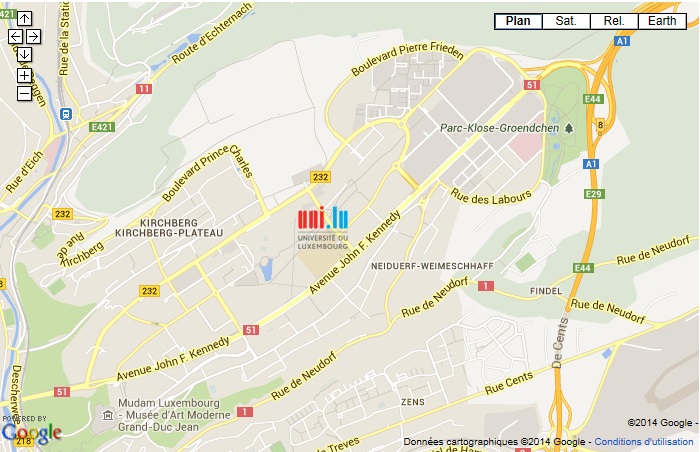 Travel to Luxembourg:BY PLANE Findel AirportFrankfurt‐Hahn + BusBrussels‐Charleroi + BusKoeln‐Bonn + TrainBY TRAIN From Paris ‐ TGVHow to reach the Campus Kirchberg, Salle Paul FeidertFROM FINDEL AIRPORT Findel Airport -   From there, ? 10 minutes by taxi. Public transport: city bus n° 16 to bus stop " Coudenhove-Kalergi ". You then have to walk for about 2 minutes to the Campus de Kirchberg, salle Paul FeidertFROM CENTRAL RAILWAY STATION About 15 minutes by taxi or city bus n° 18 (direction "Kirchberg") to bus stop "University – Campus Kirchberg, BY CAR The - Campus de Kirchberg, salle Paul Feidert is located in the north of Luxembourg city. On the motorway A1 Luxembourg‐Trier (Treves), take exit "Kirchberg". Useful links: Luxembourg City Tourist Office  A Hotel Directory LUXAIR: the airline of Luxembourg   CFL: Luxembourg Railways  Bus routes and schedulesAccomodation:NOVOTEL Luxembourg KirchbergParc Plaza Hotel Luxembourg SOFITEL Luxembourg EuropeCity Hotel LuxembourgHotel Best Western Plus Victor HugoGolden Tulip Central MolitorIBIS Luxembourg Aéroport6 rue Fort Niedergrünewald
Quartier Européen Nord
Plateau de Kirchberg
L-2226 LUXEMBOURG-> Hotel Overview5 Avenue Marie-Thérèse
2132 Luxembourg-> Hotel Overview4, Rue du Fort Niedergrünewald
Quartier Européen Nord
Plateau de Kirchberg
L-2015 Luxembourg-> Hotel OverviewCoin Av. de la Liberté / 1 Rue de Strasbourg
BP 2126
L - 1021 Luxembourg-> Hotel OverviewGrand Hôtel Victor Hugo 
3 – 5 Avenue Victor Hugo – L1750 Luxembourg-> Hotel Overview28 Avenue de la Liberté, L-1930 Luxembourg-> Hotel OverviewRoute de Trèves
L-2632 Findel-> Hotel Overview